Slijepi zemljovid Nizinske Hrvatske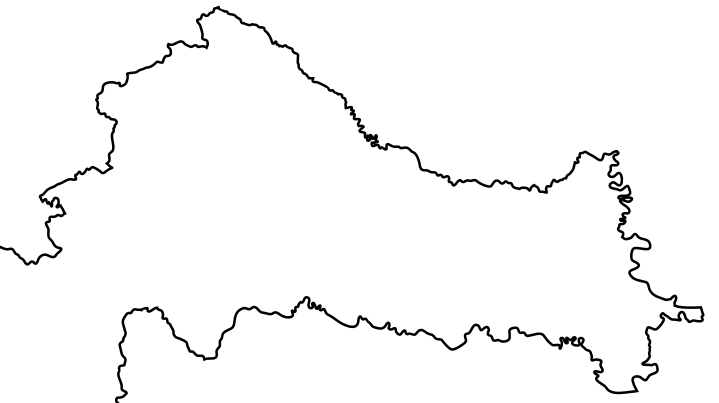 